NATIONAL FEDERATION                                                                                      BIC: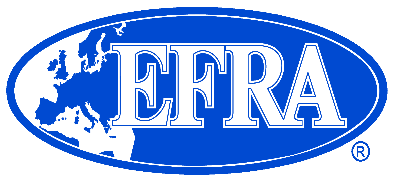 INFORMATION FOR THE EFRA HANDBOOK CONTACTS.In order to serve you with a correct list of addresses, phone numbers etc. in the Handbook we need all countries to update this page. Please mail the forms to me the latest 31th of December.NOTE: It’s very important that we get one (1) official E-mail for urgent matter.You only need to fill in any changed names or addresses!! INFORMATION FOR THE EFRA HANDBOOK CONTACTS.In order to serve you with a correct list of addresses, phone numbers etc. in the Handbook we need all countries to update this page. Please mail the forms to me the latest 31th of December.NOTE: It’s very important that we get one (1) official E-mail for urgent matter.You only need to fill in any changed names or addresses!! INFORMATION FOR THE EFRA HANDBOOK CONTACTS.In order to serve you with a correct list of addresses, phone numbers etc. in the Handbook we need all countries to update this page. Please mail the forms to me the latest 31th of December.NOTE: It’s very important that we get one (1) official E-mail for urgent matter.You only need to fill in any changed names or addresses!! INFORMATION FOR THE EFRA HANDBOOK CONTACTS.In order to serve you with a correct list of addresses, phone numbers etc. in the Handbook we need all countries to update this page. Please mail the forms to me the latest 31th of December.NOTE: It’s very important that we get one (1) official E-mail for urgent matter.You only need to fill in any changed names or addresses!! POSITION NAME  NAME ADRESS TEL No. PRESIDENT(unchanged)(unchanged)(unchanged)E-mail:     (unchanged)E-mail:     (unchanged)E-mail:     (unchanged)SECRETARY(unchanged)(unchanged)E-mail:     (unchanged) E-mail:     (unchanged) E-mail:     (unchanged) TREASURER(unchanged)(unchanged)E-mail:     (unchanged) E-mail:     (unchanged) E-mail:     (unchanged) EFRA REP.(unchanged)(unchanged)E-mail:     (unchanged)1:8 IC TRACK(unchanged)(unchanged)E-mail:     (unchanged) 1:8 IC BUGGY(unchanged)(unchanged)E-mail:     (unchanged)E-mail:     (unchanged)E-mail:     (unchanged)1:10 IC TRACK(unchanged)(unchanged)E-mail:     (unchanged)E-mail:     (unchanged)E-mail:     (unchanged)ELEC. TRACK(unchanged)(unchanged)E-mail:      (unchanged)E-mail:      (unchanged)E-mail:      (unchanged)1:10 BUGGY (unchanged)(unchanged)E-mail:      (unchanged)LARGE SCALE(unchanged)(unchanged)E-mail:      (unchanged)Tel No:Email:Website:BANKING DETAILSACCOUNT (unchanged)IBAN: